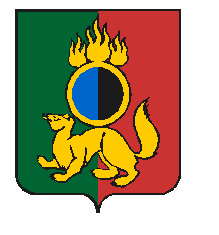 АДМИНИСТРАЦИЯ ГОРОДСКОГО ОКРУГА ПЕРВОУРАЛЬСКПОСТАНОВЛЕНИЕг. Первоуральск17.12.2021№2406О внесении изменений в Положение об оплате труда работников Первоуральского муниципального казённого учреждения «Централизованная бухгалтерия муниципальных учреждений в сфере образования, утвержденное постановлением Администрации городского округа Первоуральск                от 01 декабря 2016 года № 2550 В соответствии со статьей 134 Трудового кодекса Российской Федерации, постановлением Главы городского округа Первоуральск от 04 октября  2021 года № 84 «Об увеличении (индексации) фондов оплаты труда Первоуральских муниципальных учреждений городского округа Первоуральск», в целях обеспечения повышения уровня реального содержания заработной платы работников муниципальных учреждений городского округа Первоуральск в связи с ростом потребительских цен на товары и услуги, Администрация городского округа ПервоуральскПОСТАНОВЛЯЕТ:Внести следующие изменения в Положение об оплате труда работников Первоуральского муниципального казённого учреждения «Централизованная бухгалтерия муниципальных учреждений в сфере образования», утверждённое постановлением Администрации городского округа Первоуральск от 01 декабря 2016 года № 2550                         «Об утверждении Положения об оплате труда работников Первоуральского муниципального казённого учреждения «Централизованная бухгалтерия муниципальных учреждений в сфере образования»:Пункт 9 Раздела I изложить в новой редакции:         «9. Штатное расписание составляется и утверждается директором и согласовывается с Главным распорядителем бюджетных средств-Управлением образования городского округа Первоуральск, Финансовым управлением Администрации городского округа Первоуральск»;Раздел II изложить в новой редакции (Приложение №1);Пункт 17 Раздела III изложить в новой редакции:«17. Должностной оклад директора утверждается распоряжением главного распорядителя бюджетных средств - Администрацией городского округа Первоуральск на основании решения Комиссии по совершенствованию оплаты труда руководителей муниципальных учреждений и организаций городского округа Первоуральск. Оклад директора закрепляется в трудовом договоре»;Пункт 18 Раздела III изложить в новой редакции: «18. Предельный уровень соотношения средней заработной платы работников ПМКУ ЦБМУО устанавливается главным распорядителем бюджетных средств – Управлением образования городского округа Первоуральск в кратности от 1 до 6. (в ред. Постановления Правительства Свердловской области от 03 октября 2019 года №654-ПП»;Пункт 22 Раздела III изложить в новой редакции:«22. Должностной оклад заместителя директора устанавливается на 10-30 процентов ниже должностного оклада директора и утверждается приказом директора. Оплата труда заместителя директора включает в себя: оклад (должностной оклад), выплаты компенсационного характера, выплаты стимулирующего характера. Предельная доля оплаты труда работников административно-управленческого персонала в фонде оплаты труда должна составлять не более 40 процентов»;Приложение №3 к Положению об оплате труда работников ПМКУ ЦБМУО изложить в новой редакции (Приложение №2); Настоящее постановление вступает в силу с момента подписания и распространяет свое действие на отношения, возникшие с 01 октября 2021 года.Опубликовать настоящее постановление в газете «Вечерний Первоуральск разместить на сайте городского округа Первоуральск.Контроль за исполнением настоящего постановления возложить на начальника Управления образования городского округа Первоуральск И.В. Гильманову.